Sunday, January 20, 2013Sunday, January 20, 2013Monday, January 21, 2013Monday, January 21, 2013Tuesday, January 22, 2013Tuesday, January 22, 2013Wednesday, January 23, 2013Wednesday, January 23, 2013Thursday, January 24, 2013Thursday, January 24, 2013Friday, January 25, 2013Friday, January 25, 2013Saturday, January 26, 2013Saturday, January 26, 20136:00AMStitch! (R)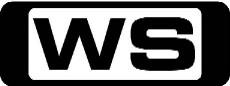 GA Stinky EpisodeWhen Stitch lands on a remote island, he must perform several good deeds in order to activate the Spiritual Stone that will gain him great power. 6:30AMHandy Manny (R)GFlicker Joins The Band / Paulette's Pizza PalaceJoin Handy Manny, who with the help of his amazing set of talking tools is the town's expert when it comes to repairs. 7:00AMWeekend Sunrise 'CC'Wake up to a better breakfast with Andrew O'Keefe and Samantha Armytage for all the latest news, sport and weather. 10:00AMThat '70s Show (R) 'CC'PGSki TripThe gang plan a ski trip to Jackie's dad's cabin, but when Jackie sees Kelso making out with another girl, he's no longer invited. Starring TOPHER GRACE, MILA KUNIS, ASHTON KUTCHER, DANNY MASTERSON, LAURA PREPON, DEBRA JO RUPP, KURTWOOD SMITH, TANYA ROBERTS, DON STARK, WILMER VALDERRAMA and NICK BAKAY.10:30AM2013 Australian Open 'CC'  **Live**2013 Australian Open - Day 7Live coverage of the Grand Slam of Asia-Pacific, the Australian Open. The world's top tennis players converge on Melbourne Park to vie for the prestigious title and a record prize pool of $30 million, one of the biggest in world sport. Players include Roger Federer, Andy Murray, Novak Djokovic, Serena Williams, Maria Sharapova, plus Aussie talent Sam Stosur, Lleyton Hewitt and Bernard Tomic. 6:00PMSeven News 'CC'Peter Mitchell presents today's news with David Brown updating the weather. Sport is with Sandy Roberts. 6:30PM2013 Australian Open 'CC'  **Live**2013 Australian Open - Night 7Live coverage of the Grand Slam of Asia-Pacific, the Australian Open. The world's top tennis players converge on Melbourne Park to vie for the prestigious title and a record prize pool of $30 million, one of the biggest in world sport. Players include Roger Federer, Andy Murray, Novak Djokovic, Serena Williams, Maria Sharapova, plus Aussie talent Sam Stosur, Lleyton Hewitt and Bernard Tomic. 12:30AMSpecial (R)GSearch For The Shark CallersExperience the mysteries and ceremonial traditions of the Solomon Islands in a fascinating look at the customs, people and land. 1:30AMRoom For Improvement (R) 'CC'GAll aboard for the ultimate seachange, as we turn a big old bus into a studio apartment on wheels. 2:00AMHome ShoppingShopping program. 3:00AMNBC Today 'CC'International news and weather including interviews with newsmakers in the world of politics, business, media, entertainment and sport. 4:00AMNBC Meet The Press 'CC'David Gregory interviews newsmakers from around the world. 5:00AMSunrise Extra 'CC'Bringing you the best moments of your mornings with the Sunrise team. 5:30AMSeven Early News 'CC'Natalie Barr and Mark Beretta present the latest news, sport and weather from around Australia and overseas. 6:00AMSunrise 'CC'Wake up to a better breakfast with Melissa Doyle and David Koch for all the latest news, sport and weather. 9:00AMDr Oz 'CC'PGRachael Ray's Eating Healthy On A BudgetRachael Ray teaches viewers how to eat healthy on a budget. Is your joint pain deadly? My healthy habit backlash. Stash it or trash it - when do foods in your pantry expire? 10:00AMSeven Morning News 'CC'The latest news from around Australia and overseas. Presented by Ann Sanders. 10:30AM2013 Australian Open 'CC'  **Live**2013 Australian Open - Day 8Live coverage of the Grand Slam of Asia-Pacific, the Australian Open. The world's top tennis players converge on Melbourne Park to vie for the prestigious title and a record prize pool of $30 million, one of the biggest in world sport. Players include Roger Federer, Andy Murray, Novak Djokovic, Serena Williams, Maria Sharapova, plus Aussie talent Sam Stosur, Lleyton Hewitt and Bernard Tomic. 6:00PMSeven News 'CC'Peter Mitchell presents today's news with David Brown updating the weather. Sport is with Sandy Roberts. 6:30PMToday Tonight 'CC'The latest news and current social issues presented by a team of reporters. 7:00PMHome and Away 'CC'  **Series Return**PG(V)With April's support Dex decides to return to Uni. Bianca is worried that Adam's killed Heath. Then, Brax, Kyle and Jamie search for a missing Heath. Starring RHIANNON FISH, LISA GORMLEY, STEVE PEACOCKE and DAN EWING and CHARLES COTTIER.7:30PM2013 Australian Open 'CC'  **Live**2013 Australian Open - Night 8Live coverage of the Grand Slam of Asia-Pacific, the Australian Open. The world's top tennis players converge on Melbourne Park to vie for the prestigious title and a record prize pool of $30 million, one of the biggest in world sport. Players include Roger Federer, Andy Murray, Novak Djokovic, Serena Williams, Maria Sharapova, plus Aussie talent Sam Stosur, Lleyton Hewitt and Bernard Tomic. 12:30AMRoom For Improvement (R) 'CC'GRed-bricks and shag-pile get the boot as a nightmare '70s house becomes a showpiece for modern living. 1:00AMHome ShoppingShopping program. 3:30AMThe Real Seachange (R) 'CC'GAlan and Michelle are ready to jump into the deep end. But can Alan's medical condition take it? Hosted by JOHN HOWARD.4:00AMNBC Today 'CC'International news and weather including interviews with newsmakers in the world of politics, business, media, entertainment and sport. 5:00AMSunrise Extra 'CC'Bringing you the best moments of your mornings with the Sunrise team. 5:30AMSeven Early News 'CC'Natalie Barr and Mark Beretta present the latest news, sport and weather from around Australia and overseas. 6:00AMSunrise 'CC'Wake up to a better breakfast with Melissa Doyle and David Koch for all the latest news, sport and weather. 9:00AMDr Oz (R) 'CC'PGDr. Oz's Ultimate Checklist: AntioxidantsThe power of antioxidants. The super antioxidant you're not eating: beets. Is it dangerous to hold it? Winter allergies revealed. Plus, the $1,000 Pyramid: Healthy 'F' Words. 10:00AMSeven Morning News 'CC'The latest news from around Australia and overseas. Presented by Ann Sanders. 10:30AM2013 Australian Open 'CC'  **Live**2013 Australian Open - Day 9Live coverage of the Grand Slam of Asia-Pacific, the Australian Open. The world's top tennis players converge on Melbourne Park to vie for the prestigious title and a record prize pool of $30 million, one of the biggest in world sport. Players include Roger Federer, Andy Murray, Novak Djokovic, Serena Williams, Maria Sharapova, plus Aussie talent Sam Stosur, Lleyton Hewitt and Bernard Tomic. 6:00PMSeven News 'CC'Peter Mitchell presents today's news with David Brown updating the weather. Sport is with Sandy Roberts. 6:30PMToday Tonight 'CC'The latest news and current social issues presented by a team of reporters. 7:00PMHome and Away 'CC'PG(V)Brax cuts ties with Adam. Casey is in prison and befriends Zac, but also makes an enemy. Meanwhile, Sid delivers heartfelt advice to Sasha - that she needs to move on. Starring ROBERT MAMMONE and STEVE PEACOCKE and LINCOLN YOUNES.7:30PM2013 Australian Open 'CC'  **Live**2013 Australian Open - Night 9Live coverage of the Grand Slam of Asia-Pacific, the Australian Open. The world's top tennis players converge on Melbourne Park to vie for the prestigious title and a record prize pool of $30 million, one of the biggest in world sport. Players include Roger Federer, Andy Murray, Novak Djokovic, Serena Williams, Maria Sharapova, plus Aussie talent Sam Stosur, Lleyton Hewitt and Bernard Tomic. 12:30AMRoom For Improvement (R) 'CC'GIt's 'Strictly Renovating' as a young ballroom dancer gets the shock of her life - her grungy old garage turned into a cool home office. 1:00AMHome ShoppingShopping program. 4:00AMNBC Today 'CC'International news and weather including interviews with newsmakers in the world of politics, business, media, entertainment and sport. 5:00AMSunrise Extra 'CC'Bringing you the best moments of your mornings with the Sunrise team. 5:30AMSeven Early News 'CC'Natalie Barr and Mark Beretta present the latest news, sport and weather from around Australia and overseas. 6:00AMSunrise 'CC'Wake up to a better breakfast with Melissa Doyle and David Koch for all the latest news, sport and weather. 9:00AMDr Oz (R) 'CC'PG(D,A)Superfoods For Super Beauty5 superfoods for super beauty. Oz Intevention: Dr. Oz conducts a high stakes intervention to save a teen addicted to drugs. Are you speed aging? Drink This, Cure That: The Best Tea for Women. 10:00AMSeven Morning News 'CC'The latest news from around Australia and overseas. Presented by Ann Sanders. 10:30AM2013 Australian Open 'CC'  **Live**2013 Australian Open - Day 10Live coverage of the Grand Slam of Asia-Pacific, the Australian Open. The world's top tennis players converge on Melbourne Park to vie for the prestigious title and a record prize pool of $30 million, one of the biggest in world sport. Players include Roger Federer, Andy Murray, Novak Djokovic, Serena Williams, Maria Sharapova, plus Aussie talent Sam Stosur, Lleyton Hewitt and Bernard Tomic. 6:00PMSeven News 'CC'Peter Mitchell presents today's news with David Brown updating the weather. Sport is with Sandy Roberts. 6:30PMToday Tonight 'CC'The latest news and current social issues presented by a team of reporters. 7:00PMHome and Away 'CC'PGCasey moves to Leah's following Kyle's arrival at the Share house. Tamara tells Casey her intentions for their relationship. Gina informs Sasha she should repeat year 11. Meanwhile, Celia and Colleen fuss over Harvey's chickenpox. Starring LYN COLLINGWOOD, ADA NICODEMOU, SONIA TODD and LINCOLN YOUNES and MARCUS GRAHAM.7:30PM2013 Australian Open 'CC'  **Live**2013 Australian Open - Night 10Live coverage of the Grand Slam of Asia-Pacific, the Australian Open. The world's top tennis players converge on Melbourne Park to vie for the prestigious title and a record prize pool of $30 million, one of the biggest in world sport. Players include Roger Federer, Andy Murray, Novak Djokovic, Serena Williams, Maria Sharapova, plus Aussie talent Sam Stosur, Lleyton Hewitt and Bernard Tomic. 12:30AMRoom For Improvement (R) 'CC'GA big family gets a double story makeover, with a kitchen and a vast entertaining area. 1:00AMHome ShoppingShopping program. 3:30AMThe Real Seachange (R) 'CC'GTwo couples join forces to start their new lives in the heart of wine growing Victoria. Hosted by John Howard. 4:00AMNBC Today 'CC'International news and weather including interviews with newsmakers in the world of politics, business, media, entertainment and sport. 5:00AMSunrise Extra 'CC'Bringing you the best moments of your mornings with the Sunrise team. 5:30AMSeven Early News 'CC'Natalie Barr and Mark Beretta present the latest news, sport and weather from around Australia and overseas. 6:00AMSunrise 'CC'Wake up to a better breakfast with Melissa Doyle and David Koch for all the latest news, sport and weather. 9:00AMDr Oz (R) 'CC'PGAsk Dr. OZ: Why Does My Body Do That?Today viewers enquire about their bodies' embarrassing behavior. Also today, 'how long before I catch that?', natural ways to whiten teeth and how to eat more and weigh less. 10:00AMSeven Morning News 'CC'The latest news from around Australia and overseas. Presented by Ann Sanders. 10:30AM2013 Australian Open 'CC'  **Live**2013 Australian Open - Day 11Live coverage of the Grand Slam of Asia-Pacific, the Australian Open. The world's top tennis players converge on Melbourne Park to vie for the prestigious title and a record prize pool of $30 million, one of the biggest in world sport. Players include Roger Federer, Andy Murray, Novak Djokovic, Serena Williams, Maria Sharapova, plus Aussie talent Sam Stosur, Lleyton Hewitt and Bernard Tomic. 6:00PMSeven News 'CC'Peter Mitchell presents today's news with David Brown updating the weather. Sport is with Sandy Roberts. 6:30PMToday Tonight 'CC'The latest news and current social issues presented by a team of reporters. 7:00PMHome and Away 'CC'PGColleen and Celia's hullabaloo provokes Alf to send them packing - only to discover Celia has nowhere to go. April squashes Dex's fears that never-again will he lead a normal life - with family and friends everything will be alright. Meanwhile, Casey rejects Tamara's advances - they have personal issues that need to be dealt with before they can ever be an item. Starring LYN COLLINGWOOD, RAY MEAGHER, RHIANNON FISH and LINCOLN YOUNES and CHARLES COTTIER.7:30PM2013 Australian Open 'CC'  **Live**2013 Australian Open - Night 11Live coverage of the Grand Slam of Asia-Pacific, the Australian Open. The world's top tennis players converge on Melbourne Park to vie for the prestigious title and a record prize pool of $30 million, one of the biggest in world sport. Players include Roger Federer, Andy Murray, Novak Djokovic, Serena Williams, Maria Sharapova, plus Aussie talent Sam Stosur, Lleyton Hewitt and Bernard Tomic. 12:30AMRoom For Improvement (R) 'CC'GAn old country church gets enlightened with the most amazing windows and a drop-dead gorgeous kitchen. 1:00AMHome ShoppingShopping program. 4:00AMNBC Today 'CC'International news and weather including interviews with newsmakers in the world of politics, business, media, entertainment and sport. 5:00AMSunrise Extra 'CC'Bringing you the best moments of your mornings with the Sunrise team. 5:30AMSeven Early News 'CC'Natalie Barr and Mark Beretta present the latest news, sport and weather from around Australia and overseas. 6:00AMSunrise 'CC'Wake up to a better breakfast with Melissa Doyle and David Koch for all the latest news, sport and weather. 9:00AMDr Oz (R) 'CC'PGPrevent The Disease You Fear The Most: Your Questions AboutToday on Dr. Oz, tips to maintain good health in your 50's and beyond.  Five supplements every woman over 50 needs. Fractures over 50. Plus, CSI for your skin: three items you need to look 10:00AMSeven Morning News 'CC'The latest news from around Australia and overseas. Presented by Ann Sanders. 10:30AMMorning Movie (2007)PG(H)Twitches TooAfter discovering they are both twin sisters and princesses, Alex Fielding and Camryn Barnes begin learning about each other and what it means to have magical powers. Starring TIA MOWRY, TAMERA MOWRY, PAT KELLY, JACKIE ROSENBAUM, LESLIE SEILER, PATRICK FABIAN, KAREN HOLNESS, ARNOLD PINNOCK, NATHAN STEPHENSON, KRISTEN WILSON, CHRIS GALLINGER and JAYNE EASTWOOD.12:00PMThe Midday Movie (R) (2002)GGotta Kick It Up!This was going to be the first year that Marshal Middle School was not going to have a dance team. All that changes when the new Biology teacher, Ms. Bartlett, agrees to be the coach. Starring CAMILLE GUATY, AMERICA FERRERA, JOHANNA FLORES, SUILMA RODRIGUEZ, SABRINA WIENER and MIGUEL SANDOVAL.2:00PMDinner Date (R) 'CC'PGCharlie DurrantCharlie Durrant hasn't been so lucky in love. He must choose three blind dates from five potential menus. Will one of the women cook their way to Charlie's heart? 3:00PM2013 Australian Open 'CC'  **Live**2013 Australian Open - Day 12Live coverage of the Grand Slam of Asia-Pacific, the Australian Open. The world's top tennis players converge on Melbourne Park to vie for the prestigious title and a record prize pool of $30 million, one of the biggest in world sport. Players include Roger Federer, Andy Murray, Novak Djokovic, Serena Williams, Maria Sharapova, plus Aussie talent Sam Stosur, Lleyton Hewitt and Bernard Tomic. 5:30PMDeal Or No Deal (R) 'CC'GJoin Andrew O'Keefe in the exhilarating game show where contestants play for $200,000. 6:00PMSeven News 'CC'Peter Mitchell presents today's news with David Brown updating the weather. Sport is with Sandy Roberts. 6:30PMToday Tonight 'CC'The latest news and current social issues presented by a team of reporters. 7:00PMHome and Away 'CC'PGAmid her relationship woes, Alf encourages Celia to stay at Summer Bay House. Covering Celia's secret it's clear to Roo, Harvey and Marilyn, this is more than just an extended stay and Marilyn gets Celia a job at the Diner. Jett pushes Liam for information on VJ's whereabouts to no avail. In the aftermath he finds solace in Indi. Starring RAY MEAGHER, AXLE WHITEHEAD, SAMARA WEAVING, EMILY SYMONS, GEORGIE PARKER and MARCUS GRAHAM and FELIX DEAN.7:30PM2013 Australian Open 'CC'  **Live**2013 Australian Open - Night 12Live coverage of the Grand Slam of Asia-Pacific, the Australian Open. The world's top tennis players converge on Melbourne Park to vie for the prestigious title and a record prize pool of $30 million, one of the biggest in world sport. Players include Roger Federer, Andy Murray, Novak Djokovic, Serena Williams, Maria Sharapova, plus Aussie talent Sam Stosur, Lleyton Hewitt and Bernard Tomic. 10:30PMFriday Late Movie 'CC' (2007)  ** PREMIERE **AV(V,S)Butterfly On A WheelA calculating sociopath kidnaps young Sophie, the daughter of executive Neil Randall and his wife Abby, demanding that the couple obey his orders or their daughter will die. However, one thing remains uncertain: what is the kidnapper's purpose? A thrilling story of how far a parent will go to ensure their child's safety. Starring PIERCE BROSNAN, GERARD BUTLER, MARIA BELLO, EMMA KARWANDY, CLAUDETTE MINK and DESIREE ZUROWSKI.12:30AMSpecial (R)GSecrets Of The RiverBen Cropp looks at the lifecycle of the Normanby River in Lakefield National Park. Learn about the river's history and survival. 1:30AMSpecial (R)GSecrets Of A Coral CayBen Cropp explains the birth and growth of a coral island, from its beginning as a sand-bar to a tropical paradise. 2:30AMRoom For Improvement (R) 'CC'GA go-getting grandma helps the team transform her daughter's daggy bedroom into a stunning retreat packed with goodies. 3:00AMHome ShoppingShopping program. 4:00AMNBC Today 'CC'International news and weather including interviews with newsmakers in the world of politics, business, media, entertainment and sport. 6:00AMSaturday Disney 'CC'GGreat fun and entertainment including your favourite Disney shows. Hosted by SHAE BREWSTER, CANDICE DIXON and NATHAN MORGAN. 7:00AMWeekend Sunrise 'CC'Wake up to a better breakfast with Andrew O'Keefe and Samantha Armytage for all the latest news, sport and weather. 10:00AMParenthood (R) 'CC'  **Double Episode**PG(A)Forced Family Fun/ In-BetweenKristina plans a family night but it doesn't go as she expected. Crosby fears Jasmine's date will replace him as Jabbar's dad, and Zeek continues to question Sarah's involvement with Seth. Crosby struggles with the prospect of a new father figure in Jabbar's life, Drew and Amy take their relationship to a new level, and Amber offers Seth a place to stay upon his release from rehab. Starring PETER KRAUSE, LAUREN GRAHAM, DAX SHEPARD, MONICA POTTER, ERIKA CHRISTENSEN and SAM JAEGER.12:00PMUltimate Spider-ManGDoomedSpider-Man and his fellow super heroes have their first training session together. After some intense competition, they decide to venture to Latveria to capture the infamous super villain Doctor Doom. With the voices of DRAKE BELL, CLARK GREGG, JK SIMMONS, STEVEN WEBER, CAITLYN TAYLOR LOVE, LOGAN MILLER, STAN LEE, GREG CIPES, OGIE BANKS, TOM KENNY, MATT LANTER, TARA STRONG and MISTY LEE.12:30PMMinute To Win ItPGJackass In The CircleThe stars of Jackass, Steve-O and Dunn, team up to play for their respective charities National Down Syndrome Congress and The Teammates for Kids Foundation. Hosted by GUY FIERI.1:30PMSaturday Afternoon Movie (R) (2006)GBrother Bear 2Kenai has seen things he never dreamed of before the Great Spirits transformed him into a Grizzly bear. But Kenai is haunted by dreams of his previous human life when he befriended Nita, the daughter of a tribal elder. Now, according to tradition, Nita must marry, but the only one who can help her is Kenai, a bear! The unlikely pair embark on a journey to rediscover what brought them together as children, and learn the true meaning of their bond as adults. With the voices of PATRICK DEMPSEY, MANDY MOORE, JEREMY SUAREZ, RICK MORANIS, DAVE THOMAS, ANDREA MARTIN, CATHERINE O'HARA and WANDA SYKES.3:00PMSaturday Afternoon Movie (R) 'CC' (2002)PG(H,V)The Scream TeamWith Halloween looming, teenage siblings Ian and Claire Carlyle accompany their father to his childhood home of Steeple Falls for the funeral of their beloved Grandpa Frank. There, Ian and Claire make a startling discovery that ghosts really do exist! Starring ERIC IDLE, KATHY NAJIMY, MARK RENDALL, KAT DENNINGS, ROBERT BOCKSTAEL, TOMMY DAVIDSON and KIM COATES.5:00PMNew Zealand On A Plate 'CC'GWaikatoHamilton's Smith and McKenzie Chophouse chef, Toby Elliottyson, takes Masterchef-man Brett McGregor around his home patch, Waikato by campervan. They find out where some of the best tea in the world is grown and see kumara harvested the traditional Maori way. Next they go underground at Waitomo, shop at the Hamilton Farmers Market, while preparing delicious meals along the way in interesting locations. 5:30PMCoxy's Big Break 'CC'G6:00PMSeven News 'CC'Peter Mitchell presents today's news with David Brown updating the weather. Sport is with Sandy Roberts. 6:30PM2013 Australian Open 'CC'   **Live**2013 Australian Open - Night 13 - Women's FinalLive coverage of the Grand Slam of Asia-Pacific, the Australian Open. The world's top tennis players converge on Melbourne Park to vie for the prestigious title and a record prize pool of $30 million, one of the biggest in world sport. Players include Roger Federer, Andy Murray, Novak Djokovic, Serena Williams, Maria Sharapova, plus Aussie talent Sam Stosur, Lleyton Hewitt and Bernard Tomic. 10:30PMThe Saturday Late Movie (R) 'CC' (2008)AV(V)88 MinutesAn FBI forensic psychologist who teaches at a University receives a death threat warning him that he only has 88 minutes to live. Who wants him dead? An ex-lover, a student or perhaps a serial killer on death row who was convicted by his testimony? Starring AL PACINO, ALICIA WITT, LEELEE SOBIESKI, AMY BRENNEMAN and DEBORAH KARA UNGER.12:45AMSpecial (R)GGuardians Of The WildGreg Grainger meets people from around the world who have a special rapport with endangered species of wildlife and offer real hope for the long-term survival of wildlife. 1:45AMSpecial (R)GTiger! Tiger!- A Korean OdysseyThis upbeat topical travelogue takes us to South Korea, where the delightful Miss Yoon Jeung Kim uncovers the ancient culture. 2:45AMRoom For Improvement (R) 'CC'GA loveable landlady joins forces with RFI, transforming an old warehouse flat into a cutting-edge high tech home. 3:30AMIt Is Written OceaniaPGChildren Out In The ColdA Religious Program. 4:00AMHome ShoppingShopping program. 5:00AMBeyond Tomorrow (R) 'CC'GMatt Shirvington discovers the bionic bone that grows before your very eyes. 